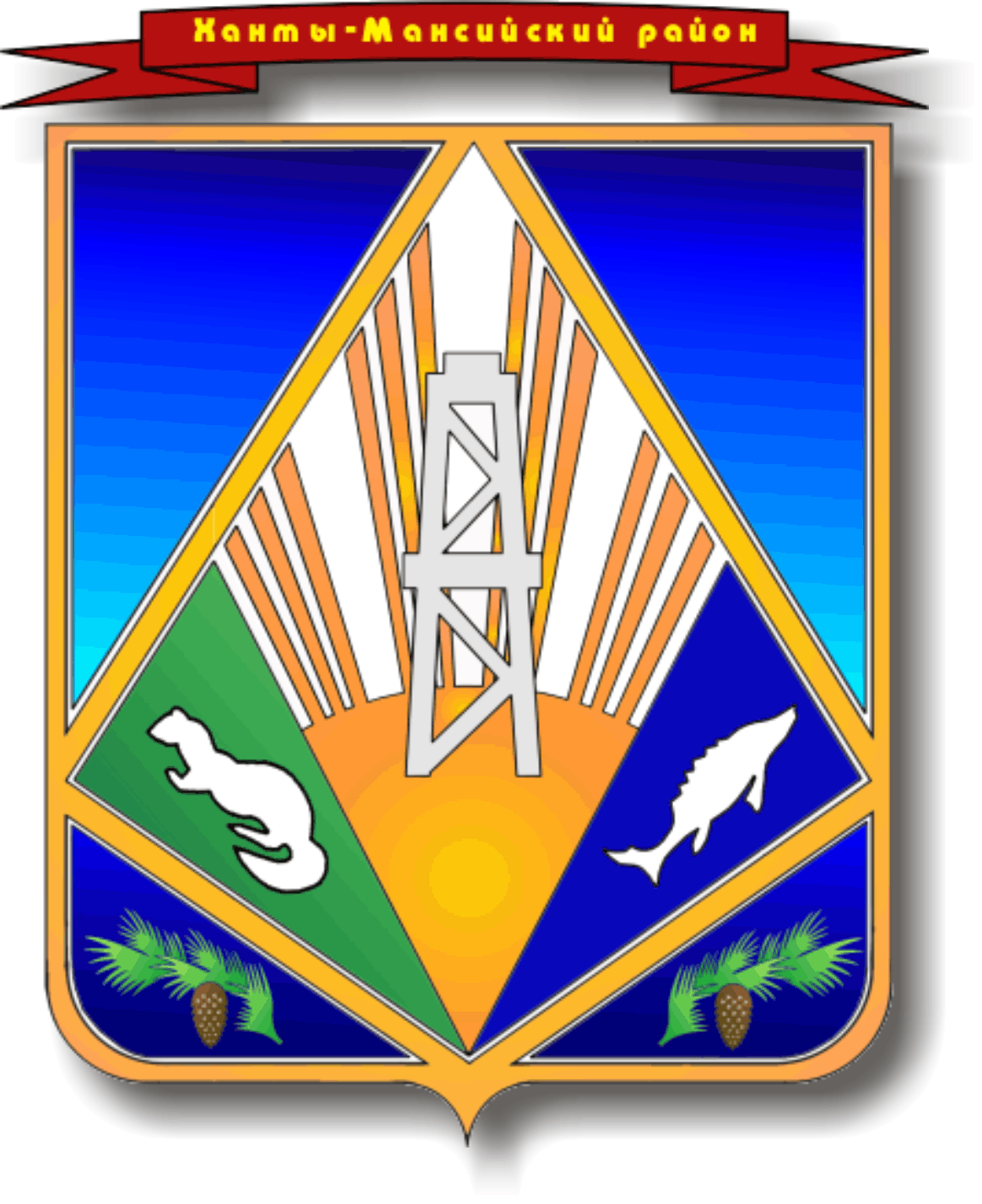 МУНИЦИПАЛЬНОЕ ОБРАЗОВАНИЕХАНТЫ-МАНСИЙСКИЙ РАЙОНХанты-Мансийский автономный округ – ЮграАДМИНИСТРАЦИЯ ХАНТЫ-МАНСИЙСКОГО РАЙОНАП О С Т А Н О В Л Е Н И Е от 16.04.2015                                                              		                   № 80г. Ханты-МансийскО внесении изменений в постановлениеадминистрации Ханты-Мансийского района от 30.09.2013 № 230 «Об утверждении муниципальной программы Ханты-Мансийского района «Развитие гражданского общества Ханты-Мансийского района на 2014 – 2017 годы»	В соответствии с решением Думы Ханты-Мансийского района                  от 13.03.2015 № 441 «О внесении изменений в решение Думы Ханты-Мансийского района от 18.12.2014 № 407 «О бюджете Ханты-Мансийского района на 2015 год и плановый период 2016 и 2017 годов», постановлением администрации Ханты-Мансийского района от 09.08.2013 № 199 «О программах Ханты-Мансийского района»:Внести в приложение к постановлению администрации Ханты-Мансийского района от 30.09.2013 № 230 «Об утверждении муниципальной программы Ханты-Мансийского района «Развитие  гражданского общества Ханты-Мансийского района на 2014 – 2017 годы» следующие изменения:1.1. В разделе 1 «Паспорт муниципальной программы Ханты-Мансийского района «Развитие гражданского общества Ханты-Мансийского района на 2014 – 2017 годы» строку «Объемы и источники финансирования муниципальной программы» изложить в новой редакции:«».1.2. Раздел 5 «Обоснование ресурсного обеспечения муниципальной программы» изложить в новой редакции: «Раздел 5. Обоснование ресурсного обеспечения муниципальной программыОбщий объем – 4851,0 тыс. рублей, средства бюджета Ханты-Мансийского района: 2014 год – 1611,0 тыс. рублей;2015 год – 240,0 тыс. рублей; 2016 год – 1500,0 тыс. рублей;2017 год – 1500,0 тыс. рублей.».1.3. Приложения 1, 2 к Программе изложить в редакции согласно приложению к настоящему постановлению.2. Опубликовать настоящее постановление в газете «Наш район»                       и разместить на официальном сайте администрации Ханты-Мансийского района.3. Контроль за выполнением постановления возложить                             на заместителя главы администрации района по социальным вопросам.Глава администрацииХанты-Мансийского района                                                           В.Г.УсмановПриложение к постановлению администрацииХанты-Мансийского районаот 16.04.2015 № 80«Приложение 1 к ПрограммеСистема показателей, характеризующих результаты реализации муниципальной программы	Наименование муниципальной программы и срок ее реализации: «Развитие гражданского общества                                  Ханты-Мансийского района на 2014 –2017 годы».	Координатор муниципальной программы: Комитет по культуре, спорту и социальной политике                                     администрации Ханты-Мансийского района.Приложение 2 к ПрограммеОСНОВНЫЕ ПРОГРАММНЫЕ МЕРОПРИЯТИЯ».Объемы и источники финансированиямуниципальной программы общий объем – 4851,0 тыс. рублей, средства бюджета Ханты-Мансийского района:2014 год – 1611,0 тыс. рублей;2015 год – 240,0 тыс. рублей; 2016 год – 1500,0 тыс. рублей;2017 год – 1500,0 тыс. рублей№п/пНаименование показателей результатовБазовый показатель на начало реализации программыЗначения показателя по годамЗначения показателя по годамЗначения показателя по годамЗначения показателя по годамЗначения показателя по годамЦелевоезначение показателя на момент окончания действия программы№п/пНаименование показателей результатовБазовый показатель на начало реализации программы2014год2015год2016год2016год2017 годЦелевоезначение показателя на момент окончания действия программы1234566781.Показатели непосредственных результатов1.1.Численность работников и добровольцев социально ориентированных некоммерческих  организаций  Ханты-Мансийского района (чел.)507070808080801.2.Количество социально значимых проектов социально ориентированных некоммерческих  организаций, участвующих в конкурсе на получение субсидий из бюджета Ханты-Мансийского района (шт.)91011172323231.3.Количество социально ориентированных некоммерческих организаций, внесенных в реестр получателей поддержки из бюджета Ханты-Мансийского района (шт.)689151521211.4.Количество информационных сообщений в средствах массовой информации Ханты-Мансийского района о деятельности социально ориентированных некоммерческих организаций (ед.)204042454545452.Показатели конечных результатов2.1.Доля граждан, охваченных проектами социально ориентированных некоммерческих организаций,  поддержанных в рамках программы                (в % по категориям), из них:303030353535352.1.1.Доля охваченных проектами  граждан пожилого возраста к общему количеству зарегистрированных в  Ханты-Мансийском районе  граждан пожилого возраста (%)303535383838382.1.2.Доля охваченных проектами  инвалидов к общему количеству инвалидов Ханты-Мансийского района (%)303333353538382.1.3.Доля охваченных проектами детей и молодежи к общему количеству детей и молодежи, проживающих в Ханты-Мансийском районе (%)151717202025252.1.4.Доля граждан Ханты-Мансийского района, охваченных проектами                (за исключением граждан пожилого возраста, инвалидов, детей                      и молодежи) (%)15101015152020№  
п/пМероприятия муниципальной
программыМуниципаль-ный заказчикМуниципаль-ный заказчикИсточники    
финансирова-нияИсточники    
финансирова-нияФинансовые затраты на реализацию                (тыс. рублей)Финансовые затраты на реализацию                (тыс. рублей)Финансовые затраты на реализацию                (тыс. рублей)Финансовые затраты на реализацию                (тыс. рублей)Финансовые затраты на реализацию                (тыс. рублей)Финансовые затраты на реализацию                (тыс. рублей)Финансовые затраты на реализацию                (тыс. рублей)Финансовые затраты на реализацию                (тыс. рублей)Финансовые затраты на реализацию                (тыс. рублей)Финансовые затраты на реализацию                (тыс. рублей)Финансовые затраты на реализацию                (тыс. рублей)Финансовые затраты на реализацию                (тыс. рублей)Финансовые затраты на реализацию                (тыс. рублей)Финансовые затраты на реализацию                (тыс. рублей)Финансовые затраты на реализацию                (тыс. рублей)Финансовые затраты на реализацию                (тыс. рублей)Финансовые затраты на реализацию                (тыс. рублей)Финансовые затраты на реализацию                (тыс. рублей)Финансовые затраты на реализацию                (тыс. рублей)Исполнители
муниципаль-ной программыИсполнители
муниципаль-ной программыИсполнители
муниципаль-ной программыИсполнители
муниципаль-ной программы№  
п/пМероприятия муниципальной
программыМуниципаль-ный заказчикМуниципаль-ный заказчикИсточники    
финансирова-нияИсточники    
финансирова-ниявсеговсеговсегов том числев том числев том числев том числев том числев том числев том числев том числев том числев том числев том числев том числев том числев том числев том числев том числеИсполнители
муниципаль-ной программыИсполнители
муниципаль-ной программыИсполнители
муниципаль-ной программыИсполнители
муниципаль-ной программы№  
п/пМероприятия муниципальной
программыМуниципаль-ный заказчикМуниципаль-ный заказчикИсточники    
финансирова-нияИсточники    
финансирова-ниявсеговсеговсего2014год2014год2014год2014год2015год2015год2015год2015год2016год2016год2016год2016год2017год2017год2017год2017годИсполнители
муниципаль-ной программыИсполнители
муниципаль-ной программыИсполнители
муниципаль-ной программыИсполнители
муниципаль-ной программы123344555666677778888999910101010Цель 1. Обеспечение эффективности и финансовой устойчивости социально ориентированных некоммерческих организацийЦель 1. Обеспечение эффективности и финансовой устойчивости социально ориентированных некоммерческих организацийЦель 1. Обеспечение эффективности и финансовой устойчивости социально ориентированных некоммерческих организацийЦель 1. Обеспечение эффективности и финансовой устойчивости социально ориентированных некоммерческих организацийЦель 1. Обеспечение эффективности и финансовой устойчивости социально ориентированных некоммерческих организацийЦель 1. Обеспечение эффективности и финансовой устойчивости социально ориентированных некоммерческих организацийЦель 1. Обеспечение эффективности и финансовой устойчивости социально ориентированных некоммерческих организацийЦель 1. Обеспечение эффективности и финансовой устойчивости социально ориентированных некоммерческих организацийЦель 1. Обеспечение эффективности и финансовой устойчивости социально ориентированных некоммерческих организацийЦель 1. Обеспечение эффективности и финансовой устойчивости социально ориентированных некоммерческих организацийЦель 1. Обеспечение эффективности и финансовой устойчивости социально ориентированных некоммерческих организацийЦель 1. Обеспечение эффективности и финансовой устойчивости социально ориентированных некоммерческих организацийЦель 1. Обеспечение эффективности и финансовой устойчивости социально ориентированных некоммерческих организацийЦель 1. Обеспечение эффективности и финансовой устойчивости социально ориентированных некоммерческих организацийЦель 1. Обеспечение эффективности и финансовой устойчивости социально ориентированных некоммерческих организацийЦель 1. Обеспечение эффективности и финансовой устойчивости социально ориентированных некоммерческих организацийЦель 1. Обеспечение эффективности и финансовой устойчивости социально ориентированных некоммерческих организацийЦель 1. Обеспечение эффективности и финансовой устойчивости социально ориентированных некоммерческих организацийЦель 1. Обеспечение эффективности и финансовой устойчивости социально ориентированных некоммерческих организацийЦель 1. Обеспечение эффективности и финансовой устойчивости социально ориентированных некоммерческих организацийЦель 1. Обеспечение эффективности и финансовой устойчивости социально ориентированных некоммерческих организацийЦель 1. Обеспечение эффективности и финансовой устойчивости социально ориентированных некоммерческих организацийЦель 1. Обеспечение эффективности и финансовой устойчивости социально ориентированных некоммерческих организацийЦель 1. Обеспечение эффективности и финансовой устойчивости социально ориентированных некоммерческих организацийЦель 1. Обеспечение эффективности и финансовой устойчивости социально ориентированных некоммерческих организацийЦель 1. Обеспечение эффективности и финансовой устойчивости социально ориентированных некоммерческих организацийЦель 1. Обеспечение эффективности и финансовой устойчивости социально ориентированных некоммерческих организацийЦель 1. Обеспечение эффективности и финансовой устойчивости социально ориентированных некоммерческих организацийЦель 1. Обеспечение эффективности и финансовой устойчивости социально ориентированных некоммерческих организацийПодпрограмма I «Поддержка социально ориентированных некоммерческих организаций»Подпрограмма I «Поддержка социально ориентированных некоммерческих организаций»Подпрограмма I «Поддержка социально ориентированных некоммерческих организаций»Подпрограмма I «Поддержка социально ориентированных некоммерческих организаций»Подпрограмма I «Поддержка социально ориентированных некоммерческих организаций»Подпрограмма I «Поддержка социально ориентированных некоммерческих организаций»Подпрограмма I «Поддержка социально ориентированных некоммерческих организаций»Подпрограмма I «Поддержка социально ориентированных некоммерческих организаций»Подпрограмма I «Поддержка социально ориентированных некоммерческих организаций»Подпрограмма I «Поддержка социально ориентированных некоммерческих организаций»Подпрограмма I «Поддержка социально ориентированных некоммерческих организаций»Подпрограмма I «Поддержка социально ориентированных некоммерческих организаций»Подпрограмма I «Поддержка социально ориентированных некоммерческих организаций»Подпрограмма I «Поддержка социально ориентированных некоммерческих организаций»Подпрограмма I «Поддержка социально ориентированных некоммерческих организаций»Подпрограмма I «Поддержка социально ориентированных некоммерческих организаций»Подпрограмма I «Поддержка социально ориентированных некоммерческих организаций»Подпрограмма I «Поддержка социально ориентированных некоммерческих организаций»Подпрограмма I «Поддержка социально ориентированных некоммерческих организаций»Подпрограмма I «Поддержка социально ориентированных некоммерческих организаций»Подпрограмма I «Поддержка социально ориентированных некоммерческих организаций»Подпрограмма I «Поддержка социально ориентированных некоммерческих организаций»Подпрограмма I «Поддержка социально ориентированных некоммерческих организаций»Подпрограмма I «Поддержка социально ориентированных некоммерческих организаций»Подпрограмма I «Поддержка социально ориентированных некоммерческих организаций»Подпрограмма I «Поддержка социально ориентированных некоммерческих организаций»Подпрограмма I «Поддержка социально ориентированных некоммерческих организаций»Подпрограмма I «Поддержка социально ориентированных некоммерческих организаций»Подпрограмма I «Поддержка социально ориентированных некоммерческих организаций»Задача 1. Обеспечение прозрачной и конкурентной системы государственной поддержки социально ориентированных некоммерческих организацийЗадача 1. Обеспечение прозрачной и конкурентной системы государственной поддержки социально ориентированных некоммерческих организацийЗадача 1. Обеспечение прозрачной и конкурентной системы государственной поддержки социально ориентированных некоммерческих организацийЗадача 1. Обеспечение прозрачной и конкурентной системы государственной поддержки социально ориентированных некоммерческих организацийЗадача 1. Обеспечение прозрачной и конкурентной системы государственной поддержки социально ориентированных некоммерческих организацийЗадача 1. Обеспечение прозрачной и конкурентной системы государственной поддержки социально ориентированных некоммерческих организацийЗадача 1. Обеспечение прозрачной и конкурентной системы государственной поддержки социально ориентированных некоммерческих организацийЗадача 1. Обеспечение прозрачной и конкурентной системы государственной поддержки социально ориентированных некоммерческих организацийЗадача 1. Обеспечение прозрачной и конкурентной системы государственной поддержки социально ориентированных некоммерческих организацийЗадача 1. Обеспечение прозрачной и конкурентной системы государственной поддержки социально ориентированных некоммерческих организацийЗадача 1. Обеспечение прозрачной и конкурентной системы государственной поддержки социально ориентированных некоммерческих организацийЗадача 1. Обеспечение прозрачной и конкурентной системы государственной поддержки социально ориентированных некоммерческих организацийЗадача 1. Обеспечение прозрачной и конкурентной системы государственной поддержки социально ориентированных некоммерческих организацийЗадача 1. Обеспечение прозрачной и конкурентной системы государственной поддержки социально ориентированных некоммерческих организацийЗадача 1. Обеспечение прозрачной и конкурентной системы государственной поддержки социально ориентированных некоммерческих организацийЗадача 1. Обеспечение прозрачной и конкурентной системы государственной поддержки социально ориентированных некоммерческих организацийЗадача 1. Обеспечение прозрачной и конкурентной системы государственной поддержки социально ориентированных некоммерческих организацийЗадача 1. Обеспечение прозрачной и конкурентной системы государственной поддержки социально ориентированных некоммерческих организацийЗадача 1. Обеспечение прозрачной и конкурентной системы государственной поддержки социально ориентированных некоммерческих организацийЗадача 1. Обеспечение прозрачной и конкурентной системы государственной поддержки социально ориентированных некоммерческих организацийЗадача 1. Обеспечение прозрачной и конкурентной системы государственной поддержки социально ориентированных некоммерческих организацийЗадача 1. Обеспечение прозрачной и конкурентной системы государственной поддержки социально ориентированных некоммерческих организацийЗадача 1. Обеспечение прозрачной и конкурентной системы государственной поддержки социально ориентированных некоммерческих организацийЗадача 1. Обеспечение прозрачной и конкурентной системы государственной поддержки социально ориентированных некоммерческих организацийЗадача 1. Обеспечение прозрачной и конкурентной системы государственной поддержки социально ориентированных некоммерческих организацийЗадача 1. Обеспечение прозрачной и конкурентной системы государственной поддержки социально ориентированных некоммерческих организацийЗадача 1. Обеспечение прозрачной и конкурентной системы государственной поддержки социально ориентированных некоммерческих организацийЗадача 1. Обеспечение прозрачной и конкурентной системы государственной поддержки социально ориентированных некоммерческих организацийЗадача 1. Обеспечение прозрачной и конкурентной системы государственной поддержки социально ориентированных некоммерческих организаций1.1.Оказание финансовой поддержки социально ориентированным некоммерческим организациям путем предоставления на конкурсной основе субсидий:Оказание финансовой поддержки социально ориентированным некоммерческим организациям путем предоставления на конкурсной основе субсидий:Комитет по  культуре, спорту и социальной политикевсего           всего           всего           всего           4851485148514851161116111611161124024024015001500150015001500150015001500Комитет            по культуре, спорту и социальной политикеКомитет            по культуре, спорту и социальной политике1.1.Оказание финансовой поддержки социально ориентированным некоммерческим организациям путем предоставления на конкурсной основе субсидий:Оказание финансовой поддержки социально ориентированным некоммерческим организациям путем предоставления на конкурсной основе субсидий:Комитет по  культуре, спорту и социальной политикебюджет района   бюджет района   бюджет района   бюджет района   4851485148514851161116111611161124024024015001500150015001500150015001500Комитет            по культуре, спорту и социальной политикеКомитет            по культуре, спорту и социальной политике1.1.1.Проведение конкурса проектов по повышению уровня правосознания граждан, оказанию юридической помощи на безвозмездной или льготной основе гражданам и некоммерческим организациям,деятельности по защите прав и свобод человека Проведение конкурса проектов по повышению уровня правосознания граждан, оказанию юридической помощи на безвозмездной или льготной основе гражданам и некоммерческим организациям,деятельности по защите прав и свобод человека Комитет по  культуре, спорту и социальной политикевсеговсеговсеговсего0000000000000000000Комитет            по культуре, спорту и социальной политикеКомитет            по культуре, спорту и социальной политике1.1.1.Проведение конкурса проектов по повышению уровня правосознания граждан, оказанию юридической помощи на безвозмездной или льготной основе гражданам и некоммерческим организациям,деятельности по защите прав и свобод человека Проведение конкурса проектов по повышению уровня правосознания граждан, оказанию юридической помощи на безвозмездной или льготной основе гражданам и некоммерческим организациям,деятельности по защите прав и свобод человека Комитет по  культуре, спорту и социальной политикебюджет районабюджет районабюджет районабюджет района0000000000000000000Комитет            по культуре, спорту и социальной политикеКомитет            по культуре, спорту и социальной политике1.1.2.Проведение конкурса проектов социально ориентированных некоммерческих организаций, направленных на повышение         качества жизни людей пожилого возрастаПроведение конкурса проектов социально ориентированных некоммерческих организаций, направленных на повышение         качества жизни людей пожилого возрастаКомитет по  культуре, спорту и социальной политикевсего           всего           всего           всего           1671167116711671631631631631240240240400400400400400400400400Комитет по культуре, спорту и социальной политикеКомитет по культуре, спорту и социальной политике1.1.2.Проведение конкурса проектов социально ориентированных некоммерческих организаций, направленных на повышение         качества жизни людей пожилого возрастаПроведение конкурса проектов социально ориентированных некоммерческих организаций, направленных на повышение         качества жизни людей пожилого возрастаКомитет по  культуре, спорту и социальной политикебюджет района   бюджет района   бюджет района   бюджет района   1671167116711671631631631631240240240400400400400400400400400Комитет по культуре, спорту и социальной политикеКомитет по культуре, спорту и социальной политике1.1.3.Проведение конкурса проектов социально ориентированных некоммерческих организаций, направленных на социальную    адаптацию инвалидов и их семейПроведение конкурса проектов социально ориентированных некоммерческих организаций, направленных на социальную    адаптацию инвалидов и их семейКомитет по  культуре, спорту и социальной политикевсего           всего           всего           всего           1200120012001200400400400400000400400400400400400400400Комитет         по культуре, спорту и социальной политикеКомитет         по культуре, спорту и социальной политике1.1.3.Проведение конкурса проектов социально ориентированных некоммерческих организаций, направленных на социальную    адаптацию инвалидов и их семейПроведение конкурса проектов социально ориентированных некоммерческих организаций, направленных на социальную    адаптацию инвалидов и их семейКомитет по  культуре, спорту и социальной политикебюджет района   бюджет района   бюджет района   бюджет района   1200120012001200400400400400000400400400400400400400400Комитет         по культуре, спорту и социальной политикеКомитет         по культуре, спорту и социальной политике1.1.4.Проведение конкурса проектов по поддержанию межнационального               и межконфессионального мира                    и согласия, развитию межнационального сотрудничестваПроведение конкурса проектов по поддержанию межнационального               и межконфессионального мира                    и согласия, развитию межнационального сотрудничестваКомитет по  культуре, спортуи социальной политикевсего           всего           всего           всего           600600600600200200200200000200200200200200200200200Комитет         по культуре, спорту и социальной политикеКомитет         по культуре, спорту и социальной политике1.1.4.Проведение конкурса проектов по поддержанию межнационального               и межконфессионального мира                    и согласия, развитию межнационального сотрудничестваПроведение конкурса проектов по поддержанию межнационального               и межконфессионального мира                    и согласия, развитию межнационального сотрудничестваКомитет по  культуре, спортуи социальной политикебюджет района   бюджет района   бюджет района   бюджет района   600600600600200200200200000200200200200200200200200Комитет         по культуре, спорту и социальной политикеКомитет         по культуре, спорту и социальной политике1.1.5.Проведение конкурса проектов                в сфере подготовки населения                  к преодолению последствий стихийных бедствий, экологических, техногенных и иных катастроф, к предотвращению несчастных случаев; оказание помощи пострадавшим в результате катастроф и конфликтовПроведение конкурса проектов                в сфере подготовки населения                  к преодолению последствий стихийных бедствий, экологических, техногенных и иных катастроф, к предотвращению несчастных случаев; оказание помощи пострадавшим в результате катастроф и конфликтовКомитет по  культуре, спорту и социальной политикевсего           всего           всего           всего           0000000000000000000Комитет       по культуре, спорту и социальной политикеКомитет       по культуре, спорту и социальной политике1.1.5.Проведение конкурса проектов                в сфере подготовки населения                  к преодолению последствий стихийных бедствий, экологических, техногенных и иных катастроф, к предотвращению несчастных случаев; оказание помощи пострадавшим в результате катастроф и конфликтовПроведение конкурса проектов                в сфере подготовки населения                  к преодолению последствий стихийных бедствий, экологических, техногенных и иных катастроф, к предотвращению несчастных случаев; оказание помощи пострадавшим в результате катастроф и конфликтовКомитет по  культуре, спорту и социальной политикебюджет района   бюджет района   бюджет района   бюджет района   0000000000000000000Комитет       по культуре, спорту и социальной политикеКомитет       по культуре, спорту и социальной политике1.1.6.Проведение конкурса проектов                 по содержанию объектов и территорий, имеющих        историческое, культовое,               культурное или природоохранное значение, и мест захороненийПроведение конкурса проектов                 по содержанию объектов и территорий, имеющих        историческое, культовое,               культурное или природоохранное значение, и мест захороненийКомитет по  культуре, спорту и социальной политикевсеговсеговсеговсего6006006006000000000300300300300300300300300Комитет       по культуре, спорту и социальной политикеКомитет       по культуре, спорту и социальной политике1.1.6.Проведение конкурса проектов                 по содержанию объектов и территорий, имеющих        историческое, культовое,               культурное или природоохранное значение, и мест захороненийПроведение конкурса проектов                 по содержанию объектов и территорий, имеющих        историческое, культовое,               культурное или природоохранное значение, и мест захороненийКомитет по  культуре, спорту и социальной политикебюджет района   бюджет района   бюджет района   бюджет района   6006006006000000000300300300300300300300300Комитет       по культуре, спорту и социальной политикеКомитет       по культуре, спорту и социальной политике1.1.7.Проведение конкурса проектов социально ориентированных некоммерческих организаций                   в области образования,          просвещения, науки, культуры, искусства, здравоохранения, профилактики и охраны здоровья граждан, пропаганды здорового образа жизни, улучшения морально-психологического состояния граждан, физической культуры и спорта, а также  содействие духовному развитию личностиПроведение конкурса проектов социально ориентированных некоммерческих организаций                   в области образования,          просвещения, науки, культуры, искусства, здравоохранения, профилактики и охраны здоровья граждан, пропаганды здорового образа жизни, улучшения морально-психологического состояния граждан, физической культуры и спорта, а также  содействие духовному развитию личностиКомитет по  культуре, спорту и социальной политикевсеговсеговсеговсего350350350350150150150150000100100100100100100100100Комитет по культуре, спорту и социальнойполитикеКомитет по культуре, спорту и социальнойполитике1.1.7.Проведение конкурса проектов социально ориентированных некоммерческих организаций                   в области образования,          просвещения, науки, культуры, искусства, здравоохранения, профилактики и охраны здоровья граждан, пропаганды здорового образа жизни, улучшения морально-психологического состояния граждан, физической культуры и спорта, а также  содействие духовному развитию личностиПроведение конкурса проектов социально ориентированных некоммерческих организаций                   в области образования,          просвещения, науки, культуры, искусства, здравоохранения, профилактики и охраны здоровья граждан, пропаганды здорового образа жизни, улучшения морально-психологического состояния граждан, физической культуры и спорта, а также  содействие духовному развитию личностиКомитет по  культуре, спорту и социальной политикебюджет районабюджет районабюджет районабюджет района350350350350150150150150000100100100100100100100100Комитет по культуре, спорту и социальнойполитикеКомитет по культуре, спорту и социальнойполитике1.1.8.Проведение конкурса проектов, направленных на профилактику социально опасных форм поведения гражданПроведение конкурса проектов, направленных на профилактику социально опасных форм поведения гражданКомитет по  культуре, спорту и социальной политикевсего           всего           всего           всего           0000000000000000000Комитет по культуре, спорту и социальной политикеКомитет по культуре, спорту и социальной политике1.1.8.Проведение конкурса проектов, направленных на профилактику социально опасных форм поведения гражданПроведение конкурса проектов, направленных на профилактику социально опасных форм поведения гражданКомитет по  культуре, спорту и социальной политикебюджет района   бюджет района   бюджет района   бюджет района   0000000000000000000Комитет по культуре, спорту и социальной политикеКомитет по культуре, спорту и социальной политике1.1.9.Проведение конкурса проектов                    в сфере деятельности по изучению общественного мненияПроведение конкурса проектов                    в сфере деятельности по изучению общественного мненияКомитет по  культуре, спорту и социальной политикевсего  всего  всего  всего  303030303030303000000000000Комитет по культуре, спорту и социальной политикеКомитет по культуре, спорту и социальной политике1.1.9.Проведение конкурса проектов                    в сфере деятельности по изучению общественного мненияПроведение конкурса проектов                    в сфере деятельности по изучению общественного мненияКомитет по  культуре, спорту и социальной политикебюджет района         бюджет района         бюджет района         бюджет района         303030303030303000000000000Комитет по культуре, спорту и социальной политикеКомитет по культуре, спорту и социальной политике1.1. 10.Проведение конкурса проектов                    в области содействия благотворительности                                    и добровольчестваПроведение конкурса проектов                    в области содействия благотворительности                                    и добровольчестваКомитет по  культуре, спорту и социальной политикевсеговсеговсеговсего400400400400200200200200000100100100100100100100100Комитет по культуре, спорту и социальной политикеКомитет по культуре, спорту и социальной политике1.1. 10.Проведение конкурса проектов                    в области содействия благотворительности                                    и добровольчестваПроведение конкурса проектов                    в области содействия благотворительности                                    и добровольчестваКомитет по  культуре, спорту и социальной политикебюджет районабюджет районабюджет районабюджет района400400400400200200200200000100100100100100100100100Комитет по культуре, спорту и социальной политикеКомитет по культуре, спорту и социальной политикеИтого по задаче 1Итого по задаче 1Итого по задаче 1Итого по задаче 1Итого по задаче 1всего485148514851485116111611161124024024024024024024015001500150015001500150015001500Итого по задаче 1Итого по задаче 1Итого по задаче 1Итого по задаче 1Итого по задаче 1бюджет района485148514851485116111611161124024024024024024024015001500150015001500150015001500Задача 2. Распространение лучших практик социально ориентированных некоммерческих организаций на всей территории автономного округаЗадача 2. Распространение лучших практик социально ориентированных некоммерческих организаций на всей территории автономного округаЗадача 2. Распространение лучших практик социально ориентированных некоммерческих организаций на всей территории автономного округаЗадача 2. Распространение лучших практик социально ориентированных некоммерческих организаций на всей территории автономного округаЗадача 2. Распространение лучших практик социально ориентированных некоммерческих организаций на всей территории автономного округаЗадача 2. Распространение лучших практик социально ориентированных некоммерческих организаций на всей территории автономного округаЗадача 2. Распространение лучших практик социально ориентированных некоммерческих организаций на всей территории автономного округаЗадача 2. Распространение лучших практик социально ориентированных некоммерческих организаций на всей территории автономного округаЗадача 2. Распространение лучших практик социально ориентированных некоммерческих организаций на всей территории автономного округаЗадача 2. Распространение лучших практик социально ориентированных некоммерческих организаций на всей территории автономного округаЗадача 2. Распространение лучших практик социально ориентированных некоммерческих организаций на всей территории автономного округаЗадача 2. Распространение лучших практик социально ориентированных некоммерческих организаций на всей территории автономного округаЗадача 2. Распространение лучших практик социально ориентированных некоммерческих организаций на всей территории автономного округаЗадача 2. Распространение лучших практик социально ориентированных некоммерческих организаций на всей территории автономного округаЗадача 2. Распространение лучших практик социально ориентированных некоммерческих организаций на всей территории автономного округаЗадача 2. Распространение лучших практик социально ориентированных некоммерческих организаций на всей территории автономного округаЗадача 2. Распространение лучших практик социально ориентированных некоммерческих организаций на всей территории автономного округаЗадача 2. Распространение лучших практик социально ориентированных некоммерческих организаций на всей территории автономного округаЗадача 2. Распространение лучших практик социально ориентированных некоммерческих организаций на всей территории автономного округаЗадача 2. Распространение лучших практик социально ориентированных некоммерческих организаций на всей территории автономного округаЗадача 2. Распространение лучших практик социально ориентированных некоммерческих организаций на всей территории автономного округаЗадача 2. Распространение лучших практик социально ориентированных некоммерческих организаций на всей территории автономного округаЗадача 2. Распространение лучших практик социально ориентированных некоммерческих организаций на всей территории автономного округаЗадача 2. Распространение лучших практик социально ориентированных некоммерческих организаций на всей территории автономного округаЗадача 2. Распространение лучших практик социально ориентированных некоммерческих организаций на всей территории автономного округаЗадача 2. Распространение лучших практик социально ориентированных некоммерческих организаций на всей территории автономного округаЗадача 2. Распространение лучших практик социально ориентированных некоммерческих организаций на всей территории автономного округаЗадача 2. Распространение лучших практик социально ориентированных некоммерческих организаций на всей территории автономного округаЗадача 2. Распространение лучших практик социально ориентированных некоммерческих организаций на всей территории автономного округа2.1.Проведение мероприятий (конференций, семинаров, круглых столов и иных мероприятий) для социально ориентированных некоммерческих организацийКомитет по  культуре, спорту и социальной политикеКомитет по  культуре, спорту и социальной политикевсеговсего0000000000000000000Комитет по культуре, спорту и социальной политикеКомитет по культуре, спорту и социальной политикеКомитет по культуре, спорту и социальной политикеКомитет по культуре, спорту и социальной политике2.1.Проведение мероприятий (конференций, семинаров, круглых столов и иных мероприятий) для социально ориентированных некоммерческих организацийКомитет по  культуре, спорту и социальной политикеКомитет по  культуре, спорту и социальной политикебюджет района   бюджет района   0000000000000000000Комитет по культуре, спорту и социальной политикеКомитет по культуре, спорту и социальной политикеКомитет по культуре, спорту и социальной политикеКомитет по культуре, спорту и социальной политикеИтого по задаче 2Итого по задаче 2Итого по задаче 2Итого по задаче 2всеговсего0000000000000000000Итого по задаче 2Итого по задаче 2Итого по задаче 2Итого по задаче 2бюджет районабюджет района0000000000000000000ИТОГО ПО ПОДПРОГРАММЕ IИТОГО ПО ПОДПРОГРАММЕ IИТОГО ПО ПОДПРОГРАММЕ IИТОГО ПО ПОДПРОГРАММЕ Iвсеговсего4851485148511611161116111611161124024024015001500150015001500150015001500ИТОГО ПО ПОДПРОГРАММЕ IИТОГО ПО ПОДПРОГРАММЕ IИТОГО ПО ПОДПРОГРАММЕ IИТОГО ПО ПОДПРОГРАММЕ Iбюджет районабюджет района4851485148511611161116111611161124024024015001500150015001500150015001500Цель 2. Создание условий для формирования современного гражданского общества с учетом опыта регионального социально-экономического развития и посредством эффективного позиционирования Ханты-Мансийского района в окружном сообществеЦель 2. Создание условий для формирования современного гражданского общества с учетом опыта регионального социально-экономического развития и посредством эффективного позиционирования Ханты-Мансийского района в окружном сообществеЦель 2. Создание условий для формирования современного гражданского общества с учетом опыта регионального социально-экономического развития и посредством эффективного позиционирования Ханты-Мансийского района в окружном сообществеЦель 2. Создание условий для формирования современного гражданского общества с учетом опыта регионального социально-экономического развития и посредством эффективного позиционирования Ханты-Мансийского района в окружном сообществеЦель 2. Создание условий для формирования современного гражданского общества с учетом опыта регионального социально-экономического развития и посредством эффективного позиционирования Ханты-Мансийского района в окружном сообществеЦель 2. Создание условий для формирования современного гражданского общества с учетом опыта регионального социально-экономического развития и посредством эффективного позиционирования Ханты-Мансийского района в окружном сообществеЦель 2. Создание условий для формирования современного гражданского общества с учетом опыта регионального социально-экономического развития и посредством эффективного позиционирования Ханты-Мансийского района в окружном сообществеЦель 2. Создание условий для формирования современного гражданского общества с учетом опыта регионального социально-экономического развития и посредством эффективного позиционирования Ханты-Мансийского района в окружном сообществеЦель 2. Создание условий для формирования современного гражданского общества с учетом опыта регионального социально-экономического развития и посредством эффективного позиционирования Ханты-Мансийского района в окружном сообществеЦель 2. Создание условий для формирования современного гражданского общества с учетом опыта регионального социально-экономического развития и посредством эффективного позиционирования Ханты-Мансийского района в окружном сообществеЦель 2. Создание условий для формирования современного гражданского общества с учетом опыта регионального социально-экономического развития и посредством эффективного позиционирования Ханты-Мансийского района в окружном сообществеЦель 2. Создание условий для формирования современного гражданского общества с учетом опыта регионального социально-экономического развития и посредством эффективного позиционирования Ханты-Мансийского района в окружном сообществеЦель 2. Создание условий для формирования современного гражданского общества с учетом опыта регионального социально-экономического развития и посредством эффективного позиционирования Ханты-Мансийского района в окружном сообществеЦель 2. Создание условий для формирования современного гражданского общества с учетом опыта регионального социально-экономического развития и посредством эффективного позиционирования Ханты-Мансийского района в окружном сообществеЦель 2. Создание условий для формирования современного гражданского общества с учетом опыта регионального социально-экономического развития и посредством эффективного позиционирования Ханты-Мансийского района в окружном сообществеЦель 2. Создание условий для формирования современного гражданского общества с учетом опыта регионального социально-экономического развития и посредством эффективного позиционирования Ханты-Мансийского района в окружном сообществеЦель 2. Создание условий для формирования современного гражданского общества с учетом опыта регионального социально-экономического развития и посредством эффективного позиционирования Ханты-Мансийского района в окружном сообществеЦель 2. Создание условий для формирования современного гражданского общества с учетом опыта регионального социально-экономического развития и посредством эффективного позиционирования Ханты-Мансийского района в окружном сообществеЦель 2. Создание условий для формирования современного гражданского общества с учетом опыта регионального социально-экономического развития и посредством эффективного позиционирования Ханты-Мансийского района в окружном сообществеЦель 2. Создание условий для формирования современного гражданского общества с учетом опыта регионального социально-экономического развития и посредством эффективного позиционирования Ханты-Мансийского района в окружном сообществеЦель 2. Создание условий для формирования современного гражданского общества с учетом опыта регионального социально-экономического развития и посредством эффективного позиционирования Ханты-Мансийского района в окружном сообществеЦель 2. Создание условий для формирования современного гражданского общества с учетом опыта регионального социально-экономического развития и посредством эффективного позиционирования Ханты-Мансийского района в окружном сообществеЦель 2. Создание условий для формирования современного гражданского общества с учетом опыта регионального социально-экономического развития и посредством эффективного позиционирования Ханты-Мансийского района в окружном сообществеЦель 2. Создание условий для формирования современного гражданского общества с учетом опыта регионального социально-экономического развития и посредством эффективного позиционирования Ханты-Мансийского района в окружном сообществеЦель 2. Создание условий для формирования современного гражданского общества с учетом опыта регионального социально-экономического развития и посредством эффективного позиционирования Ханты-Мансийского района в окружном сообществеЦель 2. Создание условий для формирования современного гражданского общества с учетом опыта регионального социально-экономического развития и посредством эффективного позиционирования Ханты-Мансийского района в окружном сообществеЦель 2. Создание условий для формирования современного гражданского общества с учетом опыта регионального социально-экономического развития и посредством эффективного позиционирования Ханты-Мансийского района в окружном сообществеЦель 2. Создание условий для формирования современного гражданского общества с учетом опыта регионального социально-экономического развития и посредством эффективного позиционирования Ханты-Мансийского района в окружном сообществеЦель 2. Создание условий для формирования современного гражданского общества с учетом опыта регионального социально-экономического развития и посредством эффективного позиционирования Ханты-Мансийского района в окружном сообществеПодпрограмма II «Содействие развитию внешних связей и выставочной деятельности в Ханты-Мансийском районе»Подпрограмма II «Содействие развитию внешних связей и выставочной деятельности в Ханты-Мансийском районе»Подпрограмма II «Содействие развитию внешних связей и выставочной деятельности в Ханты-Мансийском районе»Подпрограмма II «Содействие развитию внешних связей и выставочной деятельности в Ханты-Мансийском районе»Подпрограмма II «Содействие развитию внешних связей и выставочной деятельности в Ханты-Мансийском районе»Подпрограмма II «Содействие развитию внешних связей и выставочной деятельности в Ханты-Мансийском районе»Подпрограмма II «Содействие развитию внешних связей и выставочной деятельности в Ханты-Мансийском районе»Подпрограмма II «Содействие развитию внешних связей и выставочной деятельности в Ханты-Мансийском районе»Подпрограмма II «Содействие развитию внешних связей и выставочной деятельности в Ханты-Мансийском районе»Подпрограмма II «Содействие развитию внешних связей и выставочной деятельности в Ханты-Мансийском районе»Подпрограмма II «Содействие развитию внешних связей и выставочной деятельности в Ханты-Мансийском районе»Подпрограмма II «Содействие развитию внешних связей и выставочной деятельности в Ханты-Мансийском районе»Подпрограмма II «Содействие развитию внешних связей и выставочной деятельности в Ханты-Мансийском районе»Подпрограмма II «Содействие развитию внешних связей и выставочной деятельности в Ханты-Мансийском районе»Подпрограмма II «Содействие развитию внешних связей и выставочной деятельности в Ханты-Мансийском районе»Подпрограмма II «Содействие развитию внешних связей и выставочной деятельности в Ханты-Мансийском районе»Подпрограмма II «Содействие развитию внешних связей и выставочной деятельности в Ханты-Мансийском районе»Подпрограмма II «Содействие развитию внешних связей и выставочной деятельности в Ханты-Мансийском районе»Подпрограмма II «Содействие развитию внешних связей и выставочной деятельности в Ханты-Мансийском районе»Подпрограмма II «Содействие развитию внешних связей и выставочной деятельности в Ханты-Мансийском районе»Подпрограмма II «Содействие развитию внешних связей и выставочной деятельности в Ханты-Мансийском районе»Подпрограмма II «Содействие развитию внешних связей и выставочной деятельности в Ханты-Мансийском районе»Подпрограмма II «Содействие развитию внешних связей и выставочной деятельности в Ханты-Мансийском районе»Подпрограмма II «Содействие развитию внешних связей и выставочной деятельности в Ханты-Мансийском районе»Подпрограмма II «Содействие развитию внешних связей и выставочной деятельности в Ханты-Мансийском районе»Подпрограмма II «Содействие развитию внешних связей и выставочной деятельности в Ханты-Мансийском районе»Подпрограмма II «Содействие развитию внешних связей и выставочной деятельности в Ханты-Мансийском районе»Подпрограмма II «Содействие развитию внешних связей и выставочной деятельности в Ханты-Мансийском районе»Подпрограмма II «Содействие развитию внешних связей и выставочной деятельности в Ханты-Мансийском районе»Задача 1. Формирование положительного, инвестиционно привлекательного имиджа районаЗадача 1. Формирование положительного, инвестиционно привлекательного имиджа районаЗадача 1. Формирование положительного, инвестиционно привлекательного имиджа районаЗадача 1. Формирование положительного, инвестиционно привлекательного имиджа районаЗадача 1. Формирование положительного, инвестиционно привлекательного имиджа районаЗадача 1. Формирование положительного, инвестиционно привлекательного имиджа районаЗадача 1. Формирование положительного, инвестиционно привлекательного имиджа районаЗадача 1. Формирование положительного, инвестиционно привлекательного имиджа районаЗадача 1. Формирование положительного, инвестиционно привлекательного имиджа районаЗадача 1. Формирование положительного, инвестиционно привлекательного имиджа районаЗадача 1. Формирование положительного, инвестиционно привлекательного имиджа районаЗадача 1. Формирование положительного, инвестиционно привлекательного имиджа районаЗадача 1. Формирование положительного, инвестиционно привлекательного имиджа районаЗадача 1. Формирование положительного, инвестиционно привлекательного имиджа районаЗадача 1. Формирование положительного, инвестиционно привлекательного имиджа районаЗадача 1. Формирование положительного, инвестиционно привлекательного имиджа районаЗадача 1. Формирование положительного, инвестиционно привлекательного имиджа районаЗадача 1. Формирование положительного, инвестиционно привлекательного имиджа районаЗадача 1. Формирование положительного, инвестиционно привлекательного имиджа районаЗадача 1. Формирование положительного, инвестиционно привлекательного имиджа районаЗадача 1. Формирование положительного, инвестиционно привлекательного имиджа районаЗадача 1. Формирование положительного, инвестиционно привлекательного имиджа районаЗадача 1. Формирование положительного, инвестиционно привлекательного имиджа районаЗадача 1. Формирование положительного, инвестиционно привлекательного имиджа районаЗадача 1. Формирование положительного, инвестиционно привлекательного имиджа районаЗадача 1. Формирование положительного, инвестиционно привлекательного имиджа районаЗадача 1. Формирование положительного, инвестиционно привлекательного имиджа районаЗадача 1. Формирование положительного, инвестиционно привлекательного имиджа районаЗадача 1. Формирование положительного, инвестиционно привлекательного имиджа района1.1.Организация и участие в выставочных мероприятиях окружного, российского и международного уровнейКомитет по  культуре, спорту и социальной политикеКомитет по  культуре, спорту и социальной политикебез финансиро-ваниябез финансиро-ваниябез финансиро-ванияотраслевые (функцио-нальные) органы администра-ции районаотраслевые (функцио-нальные) органы администра-ции районаотраслевые (функцио-нальные) органы администра-ции района1.2.Информирование о планах и достижениях Ханты-Мансийского района в области поддержки социально ориентированных негосударственных некоммерческих организаций, развития благотворительности и добровольчестваКомитет по  культуре, спорту и социальной политикеКомитет по  культуре, спорту и социальной политикебез финансиро-ваниябез финансиро-ваниябез финансиро-ванияКомитет         по культуре, спорту и социальной политикеКомитет         по культуре, спорту и социальной политикеКомитет         по культуре, спорту и социальной политикеЗадача 2. Изучение опыта развития гражданского общества на территории муниципальных образований Ханты-Мансийского районаЗадача 2. Изучение опыта развития гражданского общества на территории муниципальных образований Ханты-Мансийского районаЗадача 2. Изучение опыта развития гражданского общества на территории муниципальных образований Ханты-Мансийского районаЗадача 2. Изучение опыта развития гражданского общества на территории муниципальных образований Ханты-Мансийского районаЗадача 2. Изучение опыта развития гражданского общества на территории муниципальных образований Ханты-Мансийского районаЗадача 2. Изучение опыта развития гражданского общества на территории муниципальных образований Ханты-Мансийского районаЗадача 2. Изучение опыта развития гражданского общества на территории муниципальных образований Ханты-Мансийского районаЗадача 2. Изучение опыта развития гражданского общества на территории муниципальных образований Ханты-Мансийского районаЗадача 2. Изучение опыта развития гражданского общества на территории муниципальных образований Ханты-Мансийского районаЗадача 2. Изучение опыта развития гражданского общества на территории муниципальных образований Ханты-Мансийского районаЗадача 2. Изучение опыта развития гражданского общества на территории муниципальных образований Ханты-Мансийского районаЗадача 2. Изучение опыта развития гражданского общества на территории муниципальных образований Ханты-Мансийского районаЗадача 2. Изучение опыта развития гражданского общества на территории муниципальных образований Ханты-Мансийского районаЗадача 2. Изучение опыта развития гражданского общества на территории муниципальных образований Ханты-Мансийского районаЗадача 2. Изучение опыта развития гражданского общества на территории муниципальных образований Ханты-Мансийского районаЗадача 2. Изучение опыта развития гражданского общества на территории муниципальных образований Ханты-Мансийского районаЗадача 2. Изучение опыта развития гражданского общества на территории муниципальных образований Ханты-Мансийского районаЗадача 2. Изучение опыта развития гражданского общества на территории муниципальных образований Ханты-Мансийского районаЗадача 2. Изучение опыта развития гражданского общества на территории муниципальных образований Ханты-Мансийского районаЗадача 2. Изучение опыта развития гражданского общества на территории муниципальных образований Ханты-Мансийского районаЗадача 2. Изучение опыта развития гражданского общества на территории муниципальных образований Ханты-Мансийского районаЗадача 2. Изучение опыта развития гражданского общества на территории муниципальных образований Ханты-Мансийского районаЗадача 2. Изучение опыта развития гражданского общества на территории муниципальных образований Ханты-Мансийского районаЗадача 2. Изучение опыта развития гражданского общества на территории муниципальных образований Ханты-Мансийского районаЗадача 2. Изучение опыта развития гражданского общества на территории муниципальных образований Ханты-Мансийского районаЗадача 2. Изучение опыта развития гражданского общества на территории муниципальных образований Ханты-Мансийского районаЗадача 2. Изучение опыта развития гражданского общества на территории муниципальных образований Ханты-Мансийского районаЗадача 2. Изучение опыта развития гражданского общества на территории муниципальных образований Ханты-Мансийского районаЗадача 2. Изучение опыта развития гражданского общества на территории муниципальных образований Ханты-Мансийского района2.1.Участие в мероприятиях, организуемых органами исполнительной власти Ханты-Мансийского автономного   округа – ЮгрыКомитет по  культуре, спорту и социальной политикеКомитет по  культуре, спорту и социальной политикебез финансиро-ваниябез финансиро-ваниябез финансиро-ванияКомитет        по культуре, спорту и социальной политикеКомитет        по культуре, спорту и социальной политикеКомитет        по культуре, спорту и социальной политике2.2.Обеспечение участия социальноориентированных негосударственныхнекоммерческих организаций                            в окружных конкурсахКомитет покультуре, спортуи социальнойполитикеКомитет покультуре, спортуи социальнойполитикебез финансиро-вания                 без финансиро-вания                 без финансиро-вания                 Комитет  по культуре,спорту исоциальной политикеКомитет  по культуре,спорту исоциальной политикеКомитет  по культуре,спорту исоциальной политикеИТОГО ПО ПОДПРОГРАММЕ IIИТОГО ПО ПОДПРОГРАММЕ IIИТОГО ПО ПОДПРОГРАММЕ IIИТОГО ПО ПОДПРОГРАММЕ IIбез финансиро-вания          без финансиро-вания          без финансиро-вания          ИТОГО ПО ПРОГРАММЕИТОГО ПО ПРОГРАММЕИТОГО ПО ПРОГРАММЕИТОГО ПО ПРОГРАММЕвсего        всего        всего        4851485148514851161116111611161124024024015001500150015001500150015001500ИТОГО ПО ПРОГРАММЕИТОГО ПО ПРОГРАММЕИТОГО ПО ПРОГРАММЕИТОГО ПО ПРОГРАММЕбюджет района   бюджет района   бюджет района   4851485148514851161116111611161124024024015001500150015001500150015001500